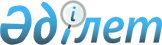 "Солтүстік Қазақстан облысы Тимирязев ауданының аумағында барлық кандидаттарға үгіттік баспа материалдарын орналастыру үшін орындар белгілеу туралы" Солтүстік Қазақстан облысы Тимирязев ауданы әкімдігінің 2021 жылғы 12 сәуірдегі № 77 қаулысына өзгеріс енгізу туралыСолтүстік Қазақстан облысы Тимирязев ауданы әкімдігінің 2024 жылғы 19 наурыздағы № 54 қаулысы. Солтүстік Қазақстан облысының Әділет департаментінде 2024 жылғы 26 наурызда № 7722-15 болып тіркелді
      Солтүстік Қазақстан облысы Тимирязев ауданы әкімдігі ҚАУЛЫ ЕТЕДІ:
      1. "Солтүстік Қазақстан облысы Тимирязев ауданының аумағында барлық кандидаттарға үгіттік баспа материалдарын орналастыру үшін орындар белгілеу туралы" Солтүстік Қазақстан облысы Тимирязев ауданы әкімдігінің 2021 жылғы 12 сәуірдегі № 77 қаулысына (Нормативтік құқықтық актілерді мемлекеттік тіркеу тізілімінде № 7288 болып тіркелген) келесі өзгеріс енгізілсін:
      көрсетілген қаулының 1-қосымшасы осы қаулының қосымшасына сәйкес жаңа редакцияда жазылсын.
      2. Осы қаулының орындалуын бақылау Солтүстік Қазақстан облысы Тимирязев ауданы әкімі аппаратының басшысына жүктелсін.
      3. Осы қаулы оның алғашқы ресми жарияланған күнінен кейін күнтізбелік он күн өткен соң қолданысқа енгізіледі.
       "КЕЛІСІЛДІ"
      Тимирязев аудандық 
      сайлау комиссиясы Солтүстік Қазақстан облысы Тимирязев ауданының аумағында барлық кандидаттарға үгіттік баспа материалдарын орналастыру үшін орындары
					© 2012. Қазақстан Республикасы Әділет министрлігінің «Қазақстан Республикасының Заңнама және құқықтық ақпарат институты» ШЖҚ РМК
				
      Аудан әкімі 

Е. Жаров
Тимирязев ауданы әкімдігінің2024 жылғы 19 наурыздағы№ 54 қаулысынақосымшаСолтүстік Қазақстан облысыТимирязев ауданы әкімдігінің 2021 жылғы "12" сәуірдегі№ 77 қаулысына 1-қосымша
№
Елді мекен
атауы
Орналастыру орындары
Ақжан ауылдық округі
Ақжан ауылдық округі
Ақжан ауылдық округі
1
Ақжан ауылы
"Солтүстік Қазақстан облысы әкімдігінің білім басқармасы" коммуналдық мемлекеттік мекемесінің "Тимирязев ауданының білім бөлімі" коммуналдық мемлекеттік мекемесі "Ақжан негізгі мектебі" коммуналдық мемлекеттік мекемесі ғимаратының кіреберісте оң жағында, Мир көшесі, № 6 үй
Ақсуат ауылдық округі
Ақсуат ауылдық округі
Ақсуат ауылдық округі
2
Ақсуат ауылы
"Солтүстік Қазақстан облысы әкімдігінің білім басқармасы" коммуналдық мемлекеттік мекемесінің "Тимирязев ауданының білім бөлімі" коммуналдық мемлекеттік мекемесі "Ақсуат орта мектебі" коммуналдық мемлекеттік мекемесінің ғимаратына қарама-қарсы, Гагарин көшесі, № 13 үй
Белоградов ауылдық округі
Белоградов ауылдық округі
Белоградов ауылдық округі
3
Белоградовка ауылы
"Солтүстік Қазақстан облысы әкімдігінің білім басқармасы" коммуналдық мемлекеттік мекемесінің "Тимирязев ауданының білім бөлімі" коммуналдық мемлекеттік мекемесі "Белоградов орта мектебі" коммуналдық мемлекеттік мекемесі ғимаратының кіреберісте оң жағында, Ученическая көшесі, № 2 үй
Дзержинский ауылдық округі
Дзержинский ауылдық округі
Дзержинский ауылдық округі
4
Дзержинское ауылы
"Солтүстік Қазақстан облысы әкімдігінің білім басқармасы" коммуналдық мемлекеттік мекемесінің "Тимирязев ауданының білім бөлімі" коммуналдық мемлекеттік мекемесі "Дзержинский негізгі мектебі" коммуналдық мемлекеттік мекемесі ғимаратының оң жағында, Школьная көшесі, № 16 үй
Дмитриев ауылдық округі
Дмитриев ауылдық округі
Дмитриев ауылдық округі
5
Дмитриевка ауылы
"Солтүстік Қазақстан облысы әкімдігінің білім басқармасы" коммуналдық мемлекеттік мекемесінің "Тимирязев ауданының білім бөлімі" коммуналдық мемлекеттік мекемесі "Дмитриев орта мектебі" коммуналдық мемлекеттік мекемесі ғимаратының сол жағында, Абай көшесі, № 22 үй
6
Жарқын ауылы
"Солтүстік Қазақстан облысы әкімдігінің білім басқармасы" коммуналдық мемлекеттік мекемесінің "Тимирязев ауданының білім бөлімі" коммуналдық мемлекеттік мекемесі "Жарқын орта мектебі" коммуналдық мемлекеттік мекемесі ғимаратының оң жағында, Сегіз Сері көшесі, № 30 үй
Докучаев ауылдық округі
Докучаев ауылдық округі
Докучаев ауылдық округі
7
Докучаево ауылы
"Солтүстік Қазақстан облысы әкімдігінің білім басқармасы" коммуналдық мемлекеттік мекемесінің "Тимирязев ауданының білім бөлімі" коммуналдық мемлекеттік мекемесі "Докучаев орта мектебі" коммуналдық мемлекеттік мекемесі ғимаратының алдында, Школьная көшесі, № 23 үй
Есіл ауылдық округі
Есіл ауылдық округі
Есіл ауылдық округі
8
Есіл ауылы
"Солтүстік Қазақстан облысы әкімдігінің денсаулық сақтау басқармасы" коммуналдық мемлекеттік мекемесінің "Тимирязев аудандық ауруханасы" шаруашылық жүргізу құқығындағы мемлекеттік коммуналдық кәсіпорынның медициналық пункті ғимаратының кіреберісте оң жағында, Мир көшесі, № 23 үй
Интернационал ауылдық округі
Интернационал ауылдық округі
Интернационал ауылдық округі
9
Дружба ауылы
"Солтүстік Қазақстан облысы Тимирязев ауданы Интернационал ауылдық округі әкімінің аппараты" коммуналдық мемлекеттік мекемесінің ауылдық клубы ғимаратының сол жағында, Мир көшесі, № 30 үй
Комсомол ауылдық округі
Комсомол ауылдық округі
Комсомол ауылдық округі
10
Комсомольское ауылы
"Солтүстік Қазақстан облысы әкімдігінің білім басқармасы" коммуналдық мемлекеттік мекемесінің "Тимирязев ауданының білім бөлімі" коммуналдық мемлекеттік мекемесі "Комсомол орта мектебі" коммуналдық мемлекеттік мекемесі ғимаратының оң жағында, Комсомольская көшесі, № 14 үй
Құртай ауылдық округі
Құртай ауылдық округі
Құртай ауылдық округі
11
Степное ауылы
"Солтүстік Қазақстан облысы әкімдігінің білім басқармасы" коммуналдық мемлекеттік мекемесінің "Тимирязев ауданының білім бөлімі" коммуналдық мемлекеттік мекемесі "Степной орта мектебі" коммуналдық мемлекеттік мекемесі ғимаратының кіреберісте оң жағында, Элеваторная көшесі, № 5 А үй
Ленин ауылдық округі
Ленин ауылдық округі
Ленин ауылдық округі
12
Ленинское ауылы
"Солтүстік Қазақстан облысы әкімдігінің білім басқармасы" коммуналдық мемлекеттік мекемесінің "Тимирязев ауданының білім бөлімі" коммуналдық мемлекеттік мекемесі "Ленин негізгі мектебі" коммуналдық мемлекеттік мекемесі ғимаратының кіреберісте сол жағында, Лесная көшесі, № 36 үй
Москворецк ауылдық округі
Москворецк ауылдық округі
Москворецк ауылдық округі
13
Москворецкое ауылы
"Солтүстік Қазақстан облысы әкімдігінің білім басқармасы" коммуналдық мемлекеттік мекемесінің "Тимирязев ауданының білім бөлімі" коммуналдық мемлекеттік мекемесі "Москворецкий орта мектебі" коммуналдық мемлекеттік мекемесі ғимаратының кіреберісте оң жағында, Школьная көшесі, № 16 үй
Мичурин ауылдық округі
Мичурин ауылдық округі
Мичурин ауылдық округі
14
Мичурино ауылы
"Солтүстік Қазақстан облысы әкімдігінің білім басқармасы" коммуналдық мемлекеттік мекемесінің "Тимирязев ауданының білім бөлімі" коммуналдық мемлекеттік мекемесі "Мичурин орта мектебі" коммуналдық мемлекеттік мекемесі ғимаратының кіреберісте оң жағында, Сәбит Мұқанов көшесі, № 17 үй
Тимирязев ауылдық округі
Тимирязев ауылдық округі
Тимирязев ауылдық округі
15
Тимирязев ауылы
"Солтүстік Қазақстан облысы әкімдігінің білім басқармасы" коммуналдық мемлекеттік мекемесінің "Тимирязев ауданының білім бөлімі" коммуналдық мемлекеттік мекемесі "Сулы-Элеватор негізгі мектебі" коммуналдық мемлекеттік мекемесі ғимаратының кіреберісте оң жағында, Североморская көшесі, № 36 үй;
"Солтүстік Қазақстан облысы Тимирязев ауданы әкімдігінің аудандық мәдениет үйі" коммуналдық мемлекеттік қазыналық кәсіпорны ғимаратының кіреберісте оң жағында, Жеңіс көшесі, № 11 үй;
"Солтүстік Қазақстан облысы әкімдігінің білім басқармасы" коммуналдық мемлекеттік мекемесінің "Тимирязев ауданының білім бөлімі" коммуналдық мемлекеттік мекемесі "Тимирязев жалпы білім беретін қазақ мектеп-интернаты" коммуналдық мемлекеттік мекемесі ғимаратының кіреберісте оң жағында, Жұмабаев көшесі, № 10 үй;
"Қазақстан Республикасы Білім және ғылым министрлігі Солтүстік Қазақстан облысы әкімдігінің "Тимирязев агротехникалық колледжі" коммуналдық мемлекеттік мекемесі ғимаратының кіреберісте оң жағында, Комсомольская көшесі, № 19 үй
Хмельницкий ауылдық округі
Хмельницкий ауылдық округі
Хмельницкий ауылдық округі
16
Хмельницкое ауылы
"Солтүстік Қазақстан облысы Тимирязев ауданы Хмельницкий ауылдық округі әкімінің аппараты" коммуналдық мемлекеттік мекемесінің ауылдық клуб ғимаратының кіреберісте оң жағында, Абай көшесі, № 16 үй
Целинный ауылдық округі
Целинный ауылдық округі
Целинный ауылдық округі
17
Целинное ауылы
"Солтүстік Қазақстан облысы әкімдігінің білім басқармасы" коммуналдық мемлекеттік мекемесінің "Тимирязев ауданының білім бөлімі" коммуналдық мемлекеттік мекемесі "Целинный бастауыш мектебі" коммуналдық мемлекеттік мекемесі ғимаратының кіреберісте оң жағында, Школьная көшесі, № 8 үй